Член  общественного совета при управлении ветеринарии Ростовской области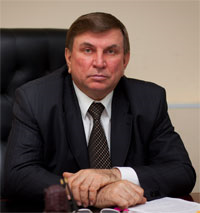 Трудовая деятельность:С сентября 1970г. по май 1974г. – Таганрогский механический завод им. Димитрова, гор. Таганрога Ростовской области.С мая 1974г. по май 1976г. - Срочная служба по призыву СА СССР.С июня 1976г. по август 1980г. – Обуховская МПМК, пос. Обуховка, Азовского района Ростовской области.С апреля 1980г. по июнь 1991г. – Главный механик, и.о. директора, директор, председатель правления, рыболовецкий колхоз «Россия», хутор Калинин Мясниковского района Ростовской области.С июня 1991г. по сентябрь 1997г. – Заместитель председателя КГО «Ростоврыбхоз» по прудовому рыбоводству, первый заместитель председателя КГО «Ростоврыбхоз», первый вице-президент «Ростоврыбком», генеральный директор ОАО «Ростоврыбком», гор. Ростов-на-Дону.С сентября 1997г. по май 1999г. – Начальник управления, Цимлянское бассейновое управление по охране и воспроизводству рыбных запасов и регулирования рыболовства «Цимлянскрыбовод», гор. Цимлянск Ростовской области.С мая 1999г. по март 2005г. – Заместитель Председателя Правления Росрыбхоза - начальник Управления воспроизводства рыбных запасов и товарного рыбоводства, Ассоциация «Государственно-кооперативное объединение рыбного хозяйства (Росрыбхоз)», гор. Москва.С марта 2005г. по ноябрь 2007г. – Советник контрольного отдела Управления административной и кадровой работы, Федеральное агентство по рыболовству, гор. Москва.С февраля 2008г. по август 2018г.- Заместитель руководителя, Управление Федеральной службы по ветеринарному и фитосанитарному надзору по Ростовской, Волгоградской и Астраханской областям и Республике Калмыкия, гор. Ростов-на-Дону.С августа 2018г. по настоящее время – Помощник директора, ФГБУ «Ростовский референтный центр Россельхознадзора», гор. Ростов-на-Дону.Государственные награды и Почетные звания: - Медаль «300 лет Российскому флоту» (1996г.)- «Заслуженный работник рыбного хозяйства Российской Федерации» (1997г.)- «Почётный работник рыбного хозяйства России» (2004г.)- Почетная грамота Федерального агентства по рыболовству (2005г.)- «Почётная грамота Министерства сельского хозяйства РФ» (2006г.)- Серебряная медаль Министерства сельского хозяйства Российской Федерации «За вклад в развитие агропромышленного комплекса России» (2010г.)- Золотая медаль Министерства сельского хозяйства Российской Федерации «За вклад в развитие агропромышленного комплекса России» (2015г.)Автонов Юрий Сергеевич Родился  19 апреля 1955 годав селе Приморка Неклиновского района Ростовской области.Образование высшее профессиональное.В 1994 году окончил Московский государственный заочный институт пищевой промышленности.  Специальность, ученая степень: Экономика и управление в агропромышленном комплексе. Кандидат биологических наук.